Baut mithilfe der App die folgenden Baupläne nach.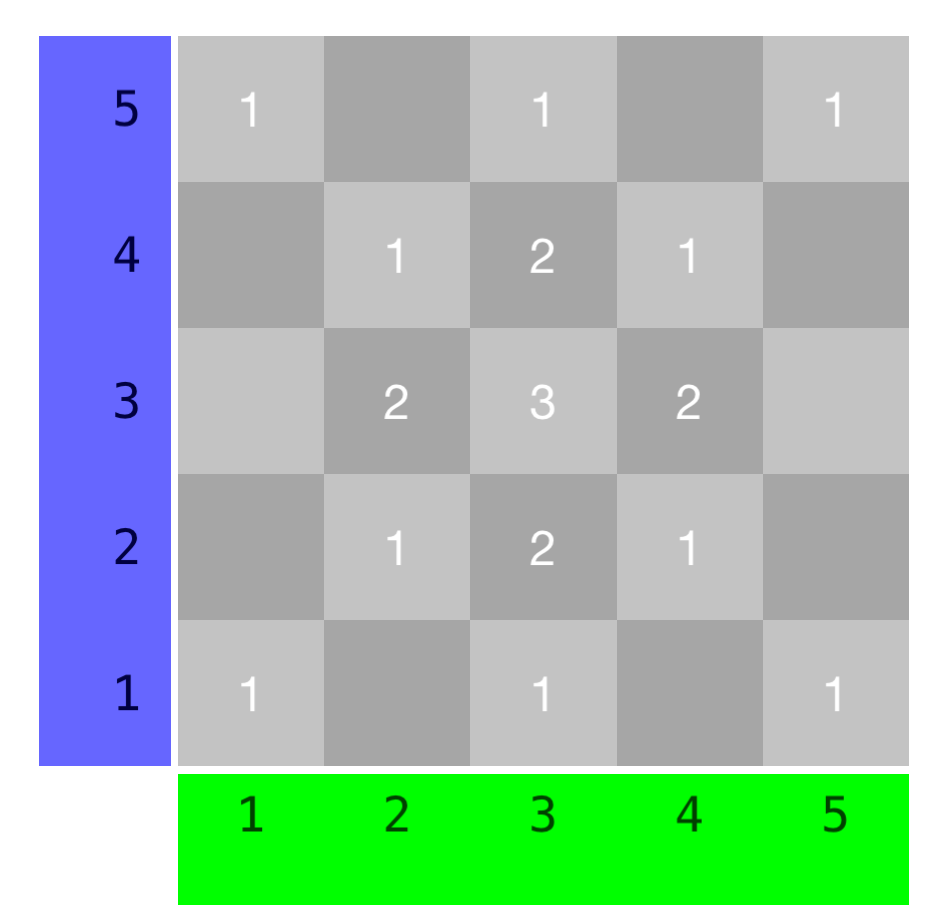 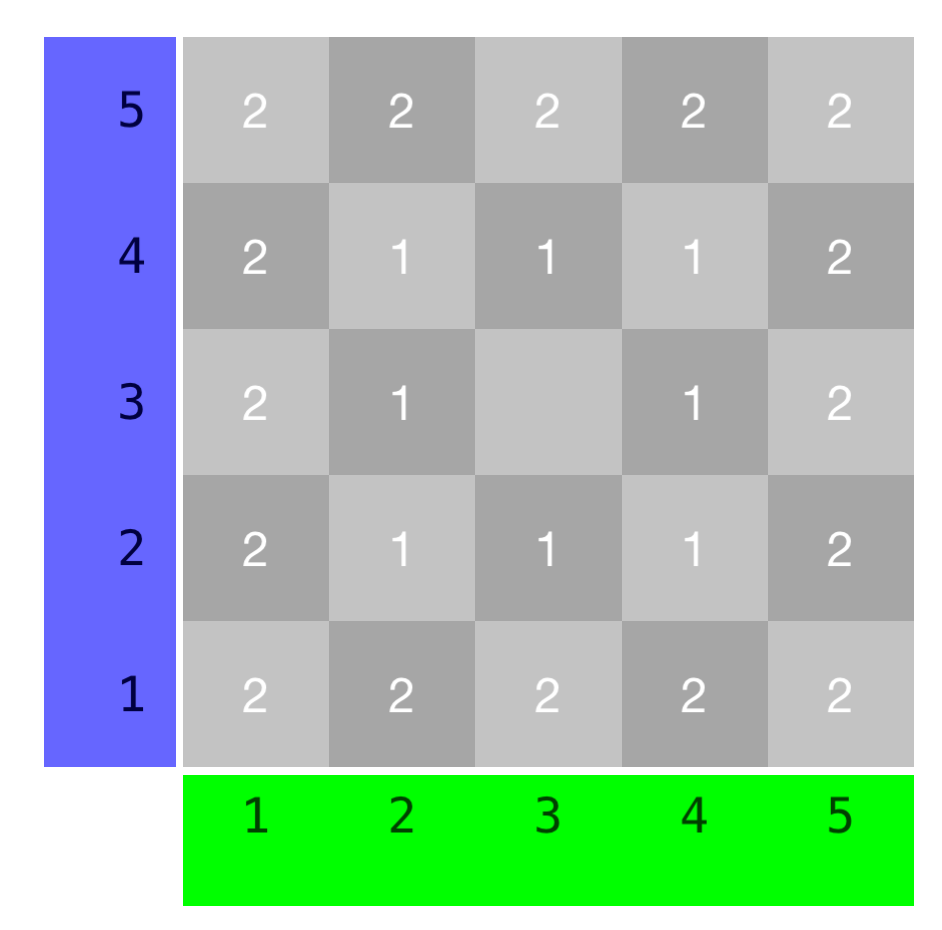 5x5 Feld7x7 Feld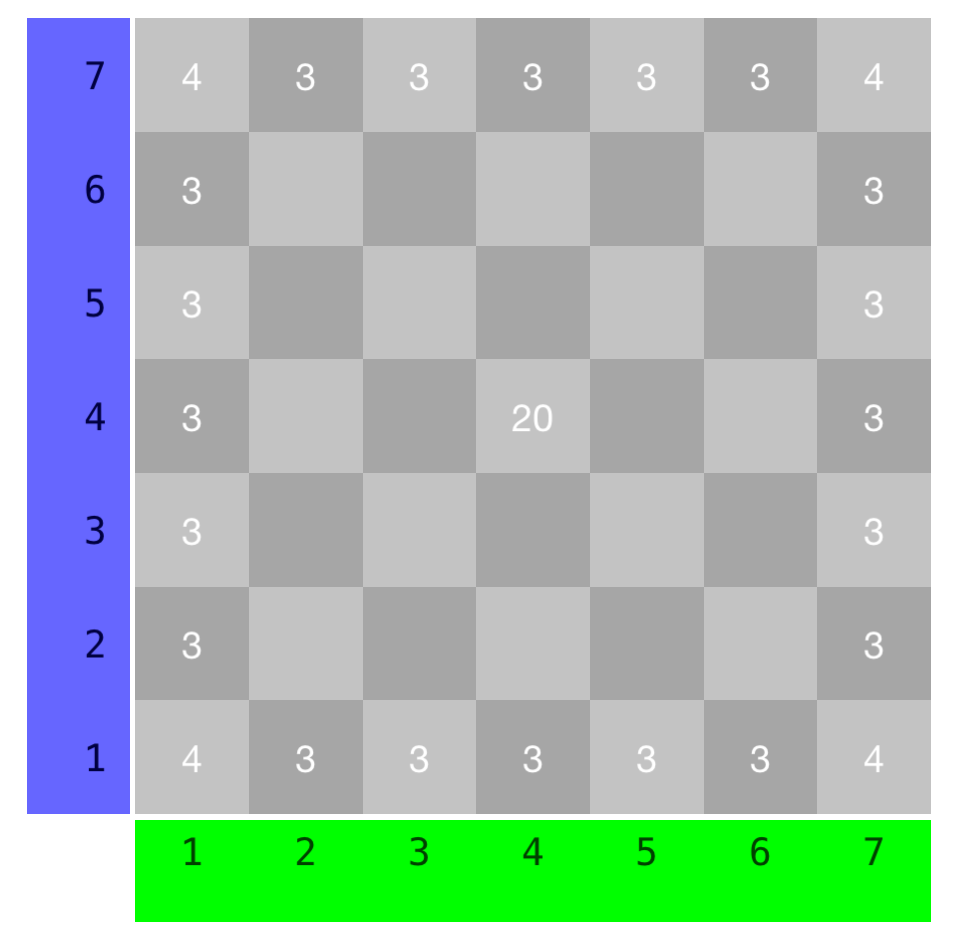 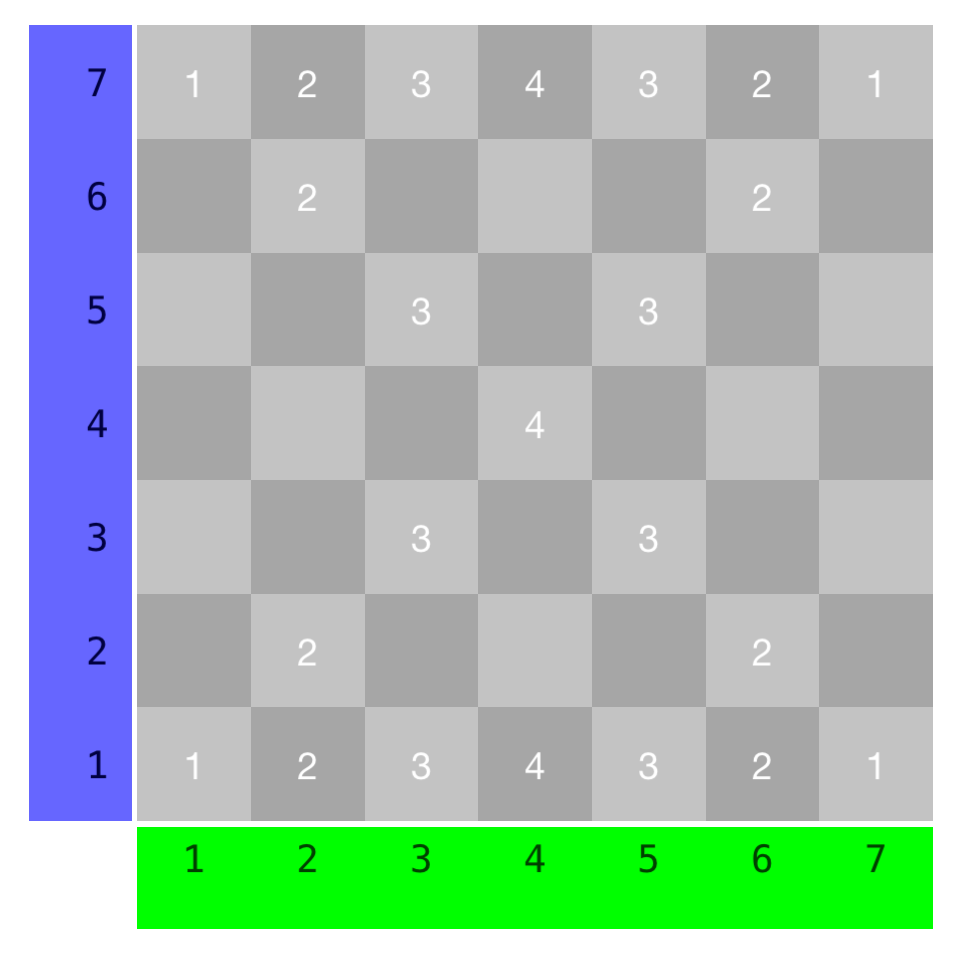 Baut ein beliebiges Würfelgebäude (6x6 Feld) in der App. Lasst euren Partner anschließend den zugehörigen Bauplan zeichnen.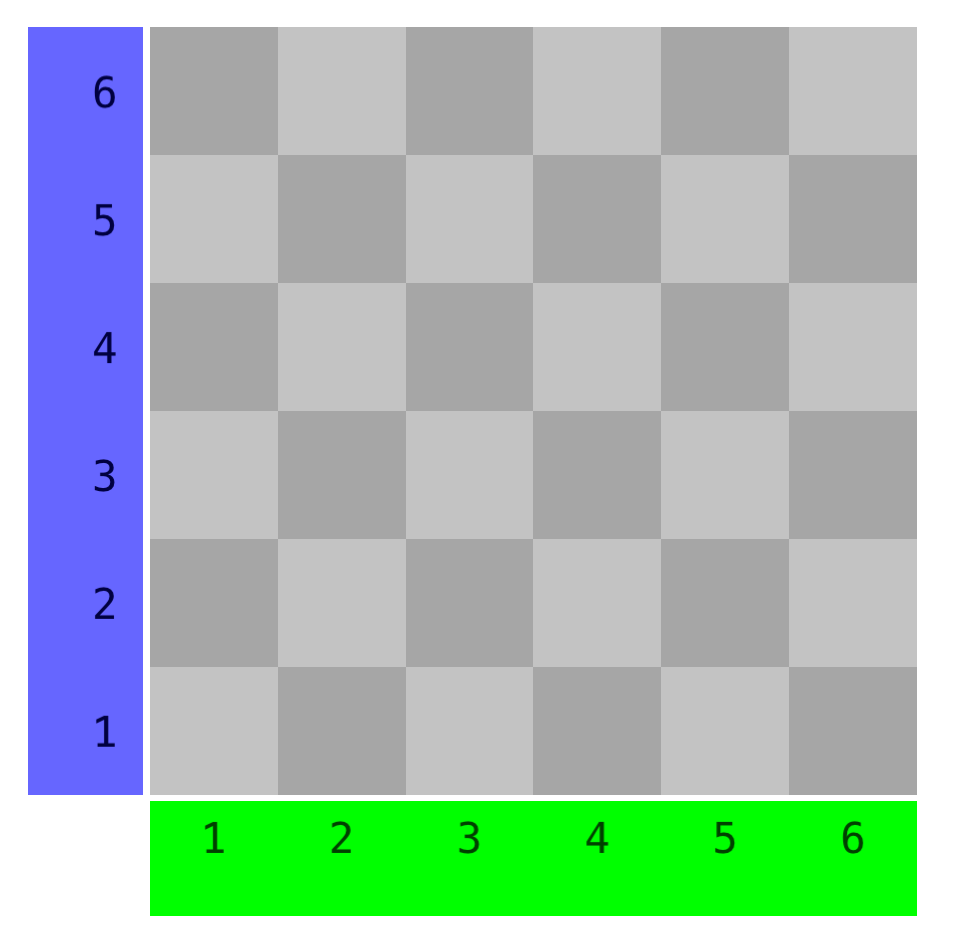 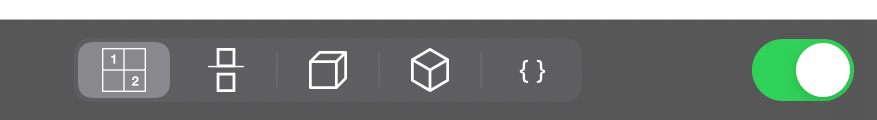 Führt die Befehle in der App aus und erstellt anschließend den Bauplan.Baue 1 Würfel bei (2,1)   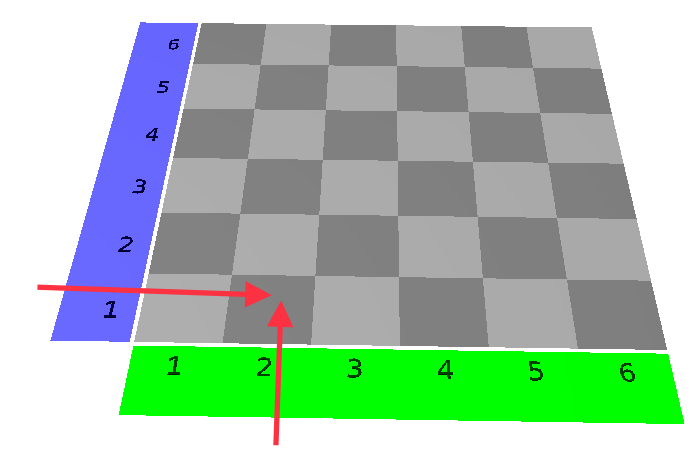 Baue 1 Würfel bei (2,3)Baue 1 Würfel bei (2,2)Baue 1 Würfel bei (2,4)Baue 1 Würfel bei (2,3)Entferne 1 Würfel bei (2,1)Baue 1 Würfel bei (2,2)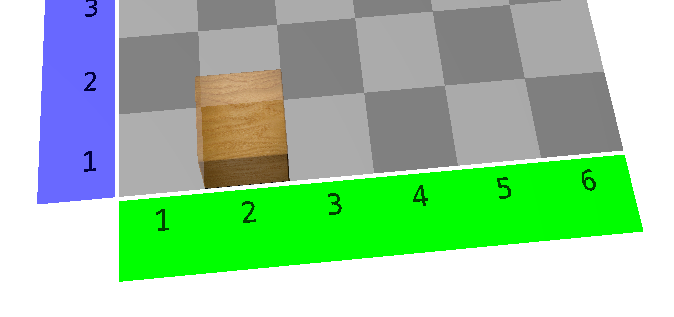 Baue 1 Würfel bei (2,1)Baue 1 Würfel bei (2,4)Baue 1 Würfel bei (2,1)Baue 2 Würfel bei (2,5)Erstellt mithilfe von 8 Befehlen ein eigenes Würfelgebäude.________________________________________________________________________________________________________________________________________________________________________________________________________________________________________________________________________________________________________________________________________________________________Lasst euren Partner die Befehle ausführen.Macht einen Screenshot von euren Würfelgebäuden.Zählt eure verbauten Würfel. Anzahl: ______Kann man das Würfelgebäude aus Aufgabe 3 auch mit weniger als 11 Befehlen erstellen? Versucht es mit so wenigen Befehlen wie möglich.Schreibt die Befehle für die beiden abgebildeten Würfelgebäude (so wenige wie möglich!). 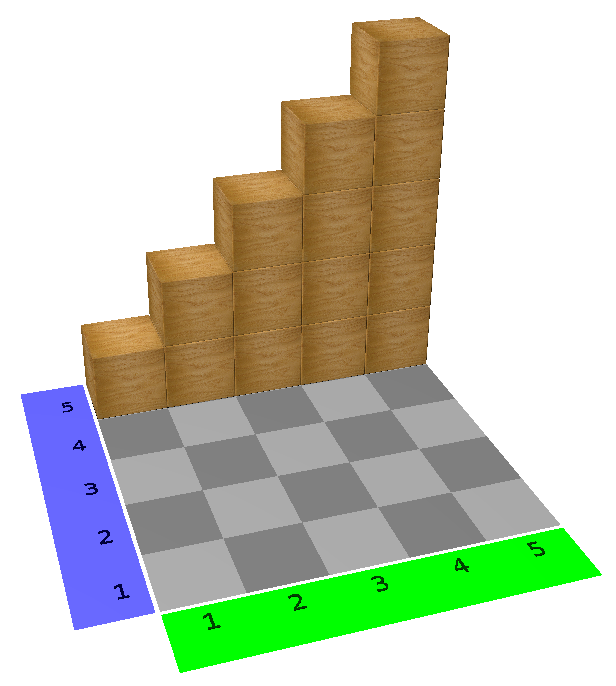 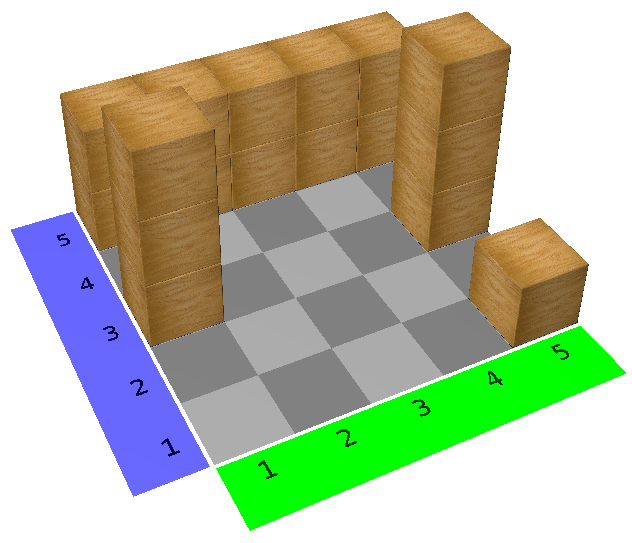 			Anzahl Befehle: ____					Anzahl Befehle: ____